СОГЛАСОВАНО:Проректор по ЭиФ___________ Л.Р.Мингачева		«_________»__________________20__г.Технико-экономическое задание на поставку товараРуководитель контракта (договора)	подпись                          И.О. ФамилияПроректор по направлению (руководитель подразделения)		подпись                         И.О. Фамилия Начальник ФЭУ                                         подпись                          И.О.Фамилия Проректор по ПВ и УИК                           подпись                          И.О. Фамилия Главный бухгалтер			            подпись                          И.О. Фамилия Начальник КРО                                           подпись                          И.О. Фамилия Начальник ПФО				подпись                          И.О. Фамилия Начальник ОЗ				подпись                          И.О. Фамилия*Начальник ОФУ НИД			подпись                          И.О. Фамилия*При осуществлении закупок товаров, работ и услуг по направлениям деятельности, экономическое сопровождение и бухгалтерский учет которых осуществляет отдел финансового учета научно-исследовательской деятельностиФорма А									        Страница 2 из 3Приложение №1к технико-экономическому заданиюСПЕЦИФИКАЦИЯРуководитель контракта (договора)            подпись                          И.О. Фамилия						Форма А									         Страница 3 из 3СОГЛАСОВАНО:Проректор по ЭиФ__________________Л.Р.Мингачева			«_________»__________________20__г.Технико-экономическое задание на выполнение работы (оказание услуги)Руководитель контракта (договора)	подпись                          И.О. ФамилияПроректор по направлению (руководитель подразделения)		подпись                          И.О. Фамилия Начальник ФЭУ                                        подпись                         И.О.Фамилия Проректор по ПВ и УИК                         подпись                          И.О. Фамилия Главный бухгалтер                                  подпись                          И.О.Фамилия Начальник КРО			            подпись                          И.О. Фамилия Начальник ПФО			            подпись                          И.О. Фамилия Начальник ОЗ				подпись                          И.О. Фамилия*Начальник ОФУ НИД			подпись                          И.О. Фамилия*При осуществлении закупок товаров, работ и услуг по направлениям деятельности, экономическое сопровождение и бухгалтерский учет которых осуществляет отдел финансового учета научно-исследовательской деятельностиФорма А									        Страница 2 из 3Приложение №1к технико-экономическому заданиюТЕХНИЧЕСКОЕ ЗАДАНИЕ- Описание работы (услуги);- Объем работы (услуги);- Смета на выполнение работ.     Руководитель контракта (договора)            подпись                          И.О. Фамилия	Форма А									        Страница 3 из 3Ульяновский государственный университет___________________________________________(наименование структурного подразделения)Форма 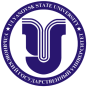 Ф - Технико-экономическое задание на проведение конкурса, аукциона, запроса котировок, запроса предложений на поставку товаров1.Закон (ФЗ-44 или ФЗ-223),способ определения поставщика (конкурс, аукцион, запрос котировок, запрос предложений)преимущества, ограничения (при необходимости)Закон (ФЗ-44 или ФЗ-223),способ определения поставщика (конкурс, аукцион, запрос котировок, запрос предложений)преимущества, ограничения (при необходимости)Закон (ФЗ-44 или ФЗ-223),способ определения поставщика (конкурс, аукцион, запрос котировок, запрос предложений)преимущества, ограничения (при необходимости)2.Наименование объекта закупки (предмета контракта (договора)Наименование объекта закупки (предмета контракта (договора)Наименование объекта закупки (предмета контракта (договора)3.Начальная (максимальная) цена контракта (договора) (цифрами и прописью в рублях)Начальная (максимальная) цена контракта (договора) (цифрами и прописью в рублях)Начальная (максимальная) цена контракта (договора) (цифрами и прописью в рублях)4.Обоснование начальной (максимальной) цены контракта(договора)Обоснование начальной (максимальной) цены контракта(договора)Обоснование начальной (максимальной) цены контракта(договора)5.Источник финансирования,статья расходов по КОСГУИсточник финансирования,статья расходов по КОСГУИсточник финансирования,статья расходов по КОСГУ6.Сроки (периоды) поставки товараСроки (периоды) поставки товараСроки (периоды) поставки товара7.Место доставки товараМесто доставки товараМесто доставки товара8.Порядок и срок оплаты товараПорядок и срок оплаты товараПорядок и срок оплаты товара- без предварительной оплаты;- путем перечисления денежных средств на р/с Поставщика в течение ______ дней  с даты поставки товара, предоставления счета, счет-фактуры и накладной (или до определенной даты, или рассрочка, или этапы оплаты)9.Количество и характеристика закупаемых товаровКоличество и характеристика закупаемых товаровКоличество и характеристика закупаемых товаровуказаны в Спецификации (Приложение 1 к ТЭЗ)10.Требования к:Гарантийному сроку товара и (или) объему предоставления гарантий их качестваГарантийному сроку товара и (или) объему предоставления гарантий их качества10.Требования к:Гарантийному обслуживанию товара, расходам на эксплуатацию товараГарантийному обслуживанию товара, расходам на эксплуатацию товара10.Требования к:Осуществлению монтажа и наладки товараОсуществлению монтажа и наладки товара10.Требования к:К обучению лиц, осуществляющих использование и обслуживание товараК обучению лиц, осуществляющих использование и обслуживание товара10.Требования к:Иные требования (упаковка, проведения испытания и их методов, сборка, энергетической эффективности товара и т.п.) Иные требования (упаковка, проведения испытания и их методов, сборка, энергетической эффективности товара и т.п.) 11.Размер обеспечения: - заявки на участие в аукционе (конкурсе), - исполнения контракта (договора)Размер обеспечения: - заявки на участие в аукционе (конкурсе), - исполнения контракта (договора)Размер обеспечения: - заявки на участие в аукционе (конкурсе), - исполнения контракта (договора)12.Сведения о возможности изменить  условия контракта (договора)Сведения о возможности изменить  условия контракта (договора)Сведения о возможности изменить  условия контракта (договора)13.Критерии оценки заявок и их значимость (при проведении конкурса, запроса предложений)Критерии оценки заявок и их значимость (при проведении конкурса, запроса предложений)Критерии оценки заявок и их значимость (при проведении конкурса, запроса предложений)14.Ф.И.О. руководителя контракта (договора), должность, контактный телефон Ф.И.О. руководителя контракта (договора), должность, контактный телефон Ф.И.О. руководителя контракта (договора), должность, контактный телефон 15.Ф.И.О.лица, ответственного за составление ТЭЗ, должность, контактный телефон Ф.И.О.лица, ответственного за составление ТЭЗ, должность, контактный телефон Ф.И.О.лица, ответственного за составление ТЭЗ, должность, контактный телефон Заполненную форму ТЭЗ необходимо направить в электронном виде по адресу: ogz@ulsu.ru.Заполненную форму ТЭЗ необходимо направить на бумажном носителе по адресу: г. Ульяновск, ул. Л. Толстого, 42, каб. 23а, отдел закупок.Контактное лицо – _____________________, телефон/факс: 41-20-96Заполненную форму ТЭЗ необходимо направить в электронном виде по адресу: ogz@ulsu.ru.Заполненную форму ТЭЗ необходимо направить на бумажном носителе по адресу: г. Ульяновск, ул. Л. Толстого, 42, каб. 23а, отдел закупок.Контактное лицо – _____________________, телефон/факс: 41-20-96Заполненную форму ТЭЗ необходимо направить в электронном виде по адресу: ogz@ulsu.ru.Заполненную форму ТЭЗ необходимо направить на бумажном носителе по адресу: г. Ульяновск, ул. Л. Толстого, 42, каб. 23а, отдел закупок.Контактное лицо – _____________________, телефон/факс: 41-20-96Заполненную форму ТЭЗ необходимо направить в электронном виде по адресу: ogz@ulsu.ru.Заполненную форму ТЭЗ необходимо направить на бумажном носителе по адресу: г. Ульяновск, ул. Л. Толстого, 42, каб. 23а, отдел закупок.Контактное лицо – _____________________, телефон/факс: 41-20-96Заполненную форму ТЭЗ необходимо направить в электронном виде по адресу: ogz@ulsu.ru.Заполненную форму ТЭЗ необходимо направить на бумажном носителе по адресу: г. Ульяновск, ул. Л. Толстого, 42, каб. 23а, отдел закупок.Контактное лицо – _____________________, телефон/факс: 41-20-96№Наименование поставляемых товаровОписание поставляемых товаров(Функциональные, технические и качественные характеристики, эксплуатационные характеристики объекта закупки (при необходимости), требования международных, межгосударственных, государственных стандартов, технических регламентов, условные обозначения и терминологии, касающиеся технических и качественных характеристик объекта закупки (при необходимости)Код товаров(в соотв. с ОКПД-2 Кол-во товара(единица измерения)Цена единицы, руб.Сумма, руб.1.2.Итого:Ульяновский государственный университет___________________________________________(наименование структурного подразделения)Форма Ф - Технико-экономическое задание на проведение конкурса, аукциона, запроса котировок, запроса предложений на выполнение работы (оказание услуги)1.Закон (ФЗ-44 или ФЗ-223),способ определения подрядчика, исполнителя (конкурс, аукцион, запрос котировок, запрос предложений),преимущества, ограничения (при необходимости)2.Наименование объекта закупки (предмета контракта (договора)3.Начальная (максимальная) цена контракта (договора) (цифрами и прописью в рублях)4.Обоснование начальной (максимальной) цены контракта (договора)5.Источник финансирования,статья расходов по КОСГУ6.Сроки завершения работы (график оказания услуги)7.Место выполнения работы (оказания услуги)8.Порядок и срок оплаты работы (услуги)- без предварительной оплаты;- путем перечисления денежных средств на р/с Подрядчика (Исполнителя) в течение __ банковских дней  с даты завершения работы (оказания услуги), предоставления счета и Акта работ (услуг) (или до определенной даты, или рассрочка, или этапы оплаты)9.Объем и характеристика работы (услуги)указаны в Техническом задании (Приложение 1 к ТЭЗ)10.Код работы (услуги) по ОКПД-2 (ОКДП-2)11.Требования к гарантийному сроку работы (услуги) и (или) объему предоставления гарантий их качества12.Размер обеспечения: - заявки на участие в аукционе (конкурсе), - исполнения контракта (договора)13.Требования к подрядчику (исполнителю) (наличие лицензия, допуск СРО и т.п.) и нормативный документ, на основании которого установлено данное требование14.Критерии оценки заявок и их значимость (при проведении конкурса, запроса предложений)15.Ф.И.О. руководителя контракта (договора), должность, контактный телефон 16.Ф.И.О. лица, ответственного за составление ТЭЗ, должность, контактный телефон Заполненную форму ТЭЗ необходимо направить в электронном виде по адресу: ogz@ulsu.ru.Заполненную форму ТЭЗ необходимо направить на бумажном носителе по адресу: г. Ульяновск, ул. Л. Толстого, 42, каб. 23а, отдел закупок.Контактное лицо –                                     , телефон/факс: 41-20-96Заполненную форму ТЭЗ необходимо направить в электронном виде по адресу: ogz@ulsu.ru.Заполненную форму ТЭЗ необходимо направить на бумажном носителе по адресу: г. Ульяновск, ул. Л. Толстого, 42, каб. 23а, отдел закупок.Контактное лицо –                                     , телефон/факс: 41-20-96Заполненную форму ТЭЗ необходимо направить в электронном виде по адресу: ogz@ulsu.ru.Заполненную форму ТЭЗ необходимо направить на бумажном носителе по адресу: г. Ульяновск, ул. Л. Толстого, 42, каб. 23а, отдел закупок.Контактное лицо –                                     , телефон/факс: 41-20-96№Наименование услугиОписаниеуслугиОбъем услуги(единица измерения)Цена единицы, руб.Сумма, руб.1.итого